     HOME ENVIRONMENT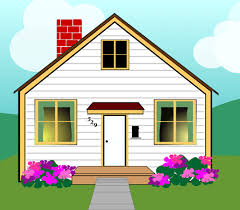      4-H PROJECT RECORD                                      (Maximum two photos per item)# of Years in Project ____This year’s goals:What I did and learned in this project this year:Achievements/Accomplishments:Problems and solutions:Where/who I received help from and how they helped: Examples of leadership or growth:Future goals:Project financial report:(Income includes: estimated value of item if you would/did sell it, fair premium(s), and income from jobs pertaining to the project.)                Home Environment             Use a separate sheet for each item made                                        (If does NOT apply, write N/A)Project made:Source of idea: Brief description of item made: Pattern name/number: 		Material used:Techniques used: Explain how you are going to use this item: Describe how you will care for this item: Approximate time spent making item:                      MY 4-H YEARLY PROJECT-RELATED ACTIVITIES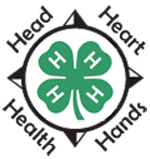                     (4-H AND NON 4-H ACTIVITIES)                    (Maximum two photos per EVENT)Date: 				Event:What I did and learned: Date: 				Event:What I did and learned: Project item(s): Income and ExpensesIncome and ExpensesIncome and ExpensesIncome and ExpensesDateDescriptionIncomeExpense	Totals	TotalsNet Profit or Loss     Net Profit or Loss     